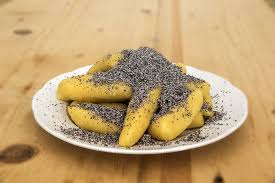 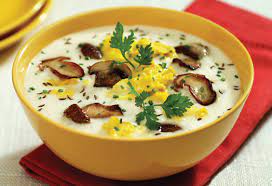 Jídelní lístek 30.1.2023 – 5.2.2023Pondělí 30.1.2023		Polévka: selskáKuřecí stehno pečené, vařené bramboryÚterý   31.1.2023 		Polévka: hovězí s krupkamiPečená sekaná, bramborová kaše, okurkaStředa   1.2.2023      		Polévka: italská s rýžíTěstoviny zapečené s vepřovým masem, oblohaPlněné bramborové knedlíky, červené zelíČtvrtek 2.2.2023  		Polévka: vývar s játrovou rýžíNudličky na nivě, dušená rýžeVepřové na kmíně, těstovinyPátek    3.2.2023 				Polévka: krkonošské kyselo1) Šišky s mákem2) Marinovaná kotleta, šťouchané bramborySobota  4.2.2023				Polévka: bramborováVepřové ragú, těstovinyNeděle  5.2.2023		Polévka: vývar s vaječnou jíškouPřírodní kotleta, bramborová kaše, okurka